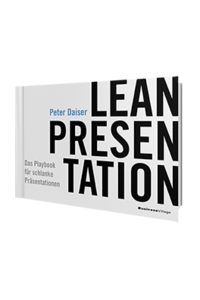 Peter DaiserLEAN PRESENTATIONDas Playbook für schlanke Präsentationen1. Auflage BusinessVillage 2019
244 Seiten
ISBN 978-3-86980-446-024,95 Euro
Pressematerialien: http://www.businessvillage.de/presse-1065KlappentextManche Präsentationen sind großartig – die meisten jedoch leider einfallslos, langweilig und ohne klare Message. Obwohl sie mit großem Aufwand erstellt wurden, verfehlen sie die gewünschte Wirkung und verschwinden sang- und klanglos – als ob es sie nie gegeben hätte.Warum ist das so? Was macht eine wirklich gute Präsentation aus? Und wie machen wir es besser?Antworten darauf liefert Daisers neues Buch. Der Professor und Berater räumt mit dem Irrglauben auf, dass Präsentationen vollständige Informationsunterlagen sein müssen und nur wunderschön gestylte Folien enthalten dürfen, die Emotionen transportieren. Er beschreitet einen anderen Weg. Mit seiner einfachen, systematischen und praxiserprobten Vorgehensweise lassen sich zügig inhaltlich und visuell überzeugende Präsentationen gestalten – selbst zu komplexen Sachverhalten.In diesem Playbook steckt das geballte Erfahrungswissen für schlanke Präsentationen, die begeistern.Der AutorProf. Dr. Peter Daiser hat viele Jahre erfolgreich in der Krisen-, Strategie- und Managementberatung bei namhaften Consultingunternehmen gearbeitet. Mit seinen Teams musste er stets in kurzer Zeit komplexe Probleme analysieren, kreative Lösungen finden, wirkungsvolle Stories entwickeln und überzeugend präsentieren. Heute lehrt und berät er zu den Themen »Digitale Transformation«, »Management« und »Rhetorik« und unterstützt Organisationen bei wichtigen Deals und Präsentationen sowie der Weiterentwicklung ihrer Fach- und Führungskräfte.Über BusinessVillageBusinessVillage ist der Verlag für die Wirtschaft. Mit dem Fokus auf Business, Psychologie, Karriere und Management bieten wir unseren Lesern aktuelles Fachwissen für das individuelle und fachliche Vorankommen. Renommierte Autoren vermitteln in unseren Sach- und Fachbüchern aktuelle, fundierte und verständlich aufbereitete Informationen mit Nutzwert.PresseanfragenSie haben Interesse an honorarfreien Fachbeiträgen oder Interviews mit unseren Autoren? Gerne stellen wir Ihnen einen Kontakt her. Auf Anfrage erhalten Sie auch Besprechungsexemplare, Verlosungsexemplare, Produktabbildungen und Textauszüge.BusinessVillage GmbH
Jens Grübner
Reinhäuser Landstraße 22  
37083 GöttingenE-Mail: redaktion@businessvillage.de
Tel: +49 (551) 20 99 104
Fax: +49 (551) 20 99 105-------------------------------------Geschäftsführer: Christian HoffmannHandelsregisternummer: 3567Registergericht: Amtsgericht Göttingen